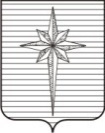 АДМИНИСТРАЦИЯ ЗАТО ЗВЁЗДНЫЙРАСПОРЯЖЕНИЕ28.03.2016											    № 28О структурном подразделении администрации ЗАТО Звёздный по профилактике коррупционных и иных правонарушенийВ целях реализации требований Указа Президента Российской Федерации от 15.07.2015 № 364 «О мерах по совершенствованию организации деятельности в области противодействия коррупции» и в соответствии с пунктом 9 части 1 статьи 43 Устава городского округа ЗАТО Звёздный Пермского края:1. Определить общий отдел администрации ЗАТО Звёздный структурным подразделением администрации ЗАТО Звёздный по профилактике коррупционных и иных правонарушений.2. Утвердить прилагаемое Положение о подразделении администрации ЗАТО Звёздный по профилактике коррупционных и иных правонарушений.3. Чикиновой И.В., заведующему общим отделом администрации ЗАТО Звёздный, организовать внесение изменений в Положение об общем отделе администрации ЗАТО Звёздный, должностную инструкцию заведующего общим отделом администрации ЗАТО Звёздный и должностную инструкцию ведущего специалиста общего отдела, осуществляющего кадровое и организационно-штатное обеспечение администрации ЗАТО Звёздный, в течение 30 дней со дня вступления в силу настоящего распоряжения.4. Опубликовать (обнародовать) настоящее распоряжение установленным порядком.5. Настоящее распоряжение вступает в силу после дня его официального опубликования.6. Контроль за исполнением настоящего распоряжения возложить на Дружинину М.А., заместителя главы администрации ЗАТО Звёздный по развитию территории, руководителя отдела по связям с общественностью и внутренней политике администрации ЗАТО Звёздный.Глава администрации ЗАТО Звёздный 					А.М. ШвецовУТВЕРЖДЕНОраспоряжением администрации ЗАТО Звёздный от 28.03.2016 № 28ПОЛОЖЕНИЕО ПОДРАЗДЕЛЕНИИ АДМИНИСТРАЦИИ ЗАТО ЗВЁЗДНЫЙПО ПРОФИЛАКТИКЕ КОРРУПЦИОННЫХ И ИНЫХ ПРАВОНАРУШЕНИЙI. Общие положения1. Настоящим Положением о подразделении администрации ЗАТО Звёздный по профилактике коррупционных и иных правонарушений (далее – Положение) определяются правовое положение, основные задачи и функции общего отдела администрации ЗАТО Звёздный по профилактике коррупционных и иных правонарушений (далее - подразделение по профилактике коррупционных правонарушений).2. Подразделение по профилактике коррупционных правонарушений в своей деятельности руководствуется Конституцией Российской Федерации, федеральными конституционными законами, федеральными законами, указами и распоряжениями Президента Российской Федерации, постановлениями и распоряжениями Правительства Российской Федерации, иными нормативными правовыми актами, решениями Совета при Президенте Российской Федерации по противодействию коррупции и его президиума, нормативными актами по противодействию коррупции Пермского края и ЗАТО Звёздный, принятыми в пределах их компетенции, а также настоящим Положением.3. Руководитель подразделения по профилактике коррупционных правонарушений несёт персональную ответственность за деятельность этого подразделения.II. Основные задачи подразделения по профилактикекоррупционных правонарушений4. Основными задачами подразделения по профилактике коррупционных правонарушений являются:а) формирование у муниципальных служащих администрации ЗАТО Звёздный нетерпимости к коррупционному поведению;б) профилактика коррупционных правонарушений в администрации ЗАТО Звёздный;в) разработка и принятие мер, направленных на обеспечение соблюдения муниципальными служащими администрации ЗАТО Звёздный запретов, ограничений и требований, установленных в целях противодействия коррупции;г) осуществление контроляза соблюдением муниципальными служащими администрации ЗАТО Звёздный, руководителями муниципальных учреждений ЗАТО Звёздный запретов, ограничений и требований, установленных в целях противодействия коррупции.III. Основные функции подразделения по профилактикекоррупционных правонарушений5. Подразделение по профилактике коррупционных правонарушений осуществляет следующие основные функции:а) обеспечение соблюдения муниципальными служащими администрации ЗАТО Звёздный запретов, ограничений и требований, установленных в целях противодействия коррупции;б) принятие мер по выявлению и устранению причин и условий, способствующих возникновению конфликта интересов на муниципальной службе;в) обеспечение деятельности комиссии администрации ЗАТО Звёздныйпо соблюдению требований к служебному поведению муниципальными служащими администрации ЗАТО Звёздный и урегулированию конфликта интересов;г) оказание муниципальным служащим администрации ЗАТО Звёздный, руководителям муниципальных учреждений ЗАТО Звёздный консультативной помощи по вопросам, связанным с применением законодательства Российской Федерации о противодействии коррупции, а также с подготовкой сообщений о фактах коррупции;д) обеспечение соблюдения в администрации ЗАТО Звёздный законных прав и интересов муниципального служащего администрации ЗАТО Звёздный, сообщившего о ставшем ему известном факте коррупции;е) обеспечение реализации муниципальными служащими администрации ЗАТО Звёздный обязанности уведомлять представителя нанимателя (работодателя), органы прокуратуры Российской Федерации, иные федеральные государственные органы обо всех случаях обращения к ним каких-либо лиц в целях склонения их к совершению коррупционных правонарушений;ж) осуществление проверки:достоверности и полноты сведений о доходах, об имуществе и обязательствах имущественного характера, а также иных сведений, представленных гражданами, претендующими на замещение должностей муниципальной службы в администрации ЗАТО Звёздный и на должности руководителей муниципальных учреждений ЗАТО Звёздный;достоверности и полноты сведений о доходах, расходах, об имуществе и обязательствах имущественного характера, представленных муниципальными служащими администрации ЗАТО Звёздный и руководителями муниципальных учреждений ЗАТО Звёздный, в соответствии с законодательством Российской Федерации;соблюдения муниципальными служащими администрации ЗАТО Звёздный запретов, ограничений и требований, установленных в целях противодействия коррупции;соблюдения гражданами, замещавшими должности муниципальной службы в администрации ЗАТО Звёздный, ограничений при заключении ими после увольнения с муниципальной службы трудового договора и (или) гражданско-правового договора в случаях, предусмотренных федеральными законами;з) подготовка в пределах своей компетенции проектов нормативных правовых актов по вопросам противодействия коррупции;и) анализ сведений:о доходах, об имуществе и обязательствах имущественного характера, представленных гражданами, претендующими на замещение должностей муниципальной службы в администрации ЗАТО Звёздный и руководителей муниципальных учреждений ЗАТО Звёздный;о доходах, расходах, об имуществе и обязательствах имущественного характера, представленных муниципальными служащими администрации ЗАТО Звёздный и руководителями муниципальных учреждений ЗАТО Звёздный, в соответствии с законодательством Российской Федерации;о соблюдении муниципальными служащими администрации ЗАТО Звёздный, руководителями муниципальных учреждений ЗАТО Звёздныйзапретов, ограничений и требований, установленных в целях противодействия коррупции;о соблюдении гражданами, замещавшими должности муниципальной службы в администрации ЗАТО Звёздный, ограничений при заключении ими после увольнения с муниципальной службы трудового договора и (или) гражданско-правового договора в случаях, предусмотренных федеральными законами;к) участие в пределах своей компетенции в обеспечении размещения сведений о доходах, расходах, об имуществе и обязательствах имущественного характера муниципальных служащих администрации ЗАТО Звёздный, их супруг (супругов) и несовершеннолетних детей, а также руководителей муниципальных учреждений ЗАТО Звёздный , их супруг (супругов) и несовершеннолетних детей на официальном сайте органов местного самоуправления ЗАТО Звёздный в информационно-телекоммуникационной сети Интернет, а также в обеспечении предоставления этих сведений общероссийским средствам массовой информации для опубликования;л) организация в пределах своей компетенции антикоррупционного просвещения муниципальных служащих администрации ЗАТО Звёздный и руководителей муниципальных учреждений ЗАТО Звёздный;м) осуществление иных функций в области противодействия коррупции в соответствии с законодательством Российской Федерации.6. В целях реализации своих функций подразделение по профилактике коррупционных правонарушений:а) обеспечивает соответствие проводимых мероприятий целям противодействия коррупции и установленным законодательством Российской Федерации требованиям;б) подготавливает для направления в установленном порядке в федеральные органы исполнительной власти, уполномоченные на осуществление оперативно-розыскной деятельности, в органы прокуратуры Российской Федерации, иные федеральные государственные органы, территориальные органы федеральных государственных органов, государственные органы субъектов Российской Федерации, органы местного самоуправления, на предприятия, в организации и общественные объединения запросы об имеющихся у них сведениях о доходах, расходах, об имуществе и обязательствах имущественного характера муниципальных служащих, их супруг (супругов) и несовершеннолетних детей, о соблюдении ими запретов, ограничений и требований, установленных в целях противодействия коррупции;в) проводит с гражданами и должностными лицами с их согласия беседы, получает от них пояснения по представленным в установленном порядке сведениям о доходах, расходах, об имуществе и обязательствах имущественного характера и по иным материалам;г) получает в пределах своей компетенции информацию от физических и юридических лиц (с их согласия);д) проводит иные мероприятия, направленные на противодействие коррупции.